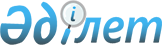 "Ғылым жөніндегі жыл сайынғы ұлттық баяндаманы дайындау қағидаларын бекіту туралы" Қазақстан Республикасы Президентінің 2012 жылғы 21 тамыздағы № 369 Жарлығына өзгерістер енгізу туралыҚазақстан Республикасы Президентінің 2018 жылғы 20 шілдедегі № 720 Жарлығы.
      ҚАУЛЫ ЕТЕМІН:
      1. "Ғылым жөніндегі жыл сайынғы ұлттық баяндаманы дайындау қағидаларын бекіту туралы" Қазақстан Республикасы Президентінің 2012 жылғы 21 тамыздағы № 369 Жарлығына (Қазақстан Республикасының ПҮАЖ-ы, 2012 ж., № 67, 952-құжат) мынадай өзгерістер енгізілсін:
      жоғарыда аталған Жарлықпен бекітілген Ғылым жөніндегі жыл сайынғы ұлттық баяндаманы дайындау қағидаларында:
      1-тармақ мынадай редакцияда жазылсын:
      "1. Осы Ғылым жөніндегі жыл сайынғы ұлттық баяндаманы дайындау кағидалары әлемдік және ұлттық ғылымның жай-күйі мен даму үрдістерін талдауды, Қазақстан Республикасының ғылыми-техникалық әлеуетін жетілдіру жөніндегі ұсыныстарды, ғылым дамуының басым бағыттарының негіздемесін және оны танымал етуді қамтитын Ғылым жөніндегі ұлттық баяндаманы (бұдан әрі – Ұлттық баяндама) дайындау және басып шығару мақсатында әзірленді.";
      5, 6, 7-тармақтар мынадай редакцияда жазылсын:
      "5. Ұлттық баяндама жыл сайын 10 тамыздан кешіктірілмей Қазақстан Республикасы Үкіметінің жанындағы Жоғары ғылыми-техникалық комиссияның қарауына енгізіледі.
      6. Қазақстан Республикасының Үкіметі Қазақстан Республикасы Үкіметінің жанындағы Жоғары ғылыми-техникалық комиссияның ұсынымы негізінде 10 қазаннан кешіктірмей Ұлттық баяндаманы Қазақстан Республикасының Президентіне енгізеді.
      7. Ұлттық баяндаманы мемлекеттік тілде және орыс тілінде басып шығару оны Қазақстан Республикасының Президенті мақұлдағаннан кейін жүзеге асырылады. Ұлттық баяндаманың ағылшын тіліндегі электрондық нұсқасы Қазақстан Республикасының Білім және ғылым министрлігі Ғылым комитетінің интернет-ресурсында орналастырылады.".
      2. Осы Жарлық алғашқы ресми жарияланған күнінен бастап қолданысқа енгізіледі.
					© 2012. Қазақстан Республикасы Әділет министрлігінің «Қазақстан Республикасының Заңнама және құқықтық ақпарат институты» ШЖҚ РМК
				Қазақстан Республикасының Президенті мен Үкіметі
актілерінің жинағында және республикалық
баспасөзде жариялануға тиіс
      Қазақстан Республикасының Президенті 

Н.Назарбаев
